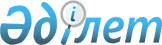 Астана қаласының 2008 жылға арналған бюджеті туралы
					
			Күшін жойған
			
			
		
					Астана қаласы мәслихатының 2007 жылғы 12 желтоқсандағы N 24/6-IV шешімі. Астана қаласының Әділет департаментінде 2008 жылғы 17 қаңтарда нормативтік құқықтық кесімдерді мемлекеттік тіркеудің тізіліміне N 481 болып енгізілді. Күші жойылды - Астана қаласы мәслихатының 2009 жылғы 28 мамырдағы N 223/35-IV Шешімімен.



      


Ескерту.


 


Күші жойылды - Астана қаласы мәслихатының 2009.05.28 N 223/35-IV Шешімімен.



      Қазақстан Республикасының 2004 жылғы 24 сәуірдегі Бюджет 
 кодексіне 
, "Қазақстан Республикасындағы жергілікті мемлекеттік басқару туралы" 2001 жылғы 23 қаңтардағы Қазақстан Республикасының 
 Заңына 
 сәйкес, Астана қаласының мәслихаты 

ШЕШТІ:





      1. Астана қаласының 2008 жылға арналған бюджеті 1-қосымшаға сәйкес мынадай көлемде бекітілсін:



      1) кірістер - 218 015 802 мың теңге, оның ішінде:



      салықтық түсімдер бойынша - 60 303 680 мың теңге;



      салықтық емес түсімдер бойынша -1 355 898 мың теңге;



      негізгі капиталды сатудан түсетін түсімдер бойынша - 14 581  837 мың теңге;



      трансферттер түсімдері бойынша- 141 774 387 мың теңге;



      2) шығындар - 219 145 218 мың теңге;



      3) операциялық сальдо - (-1 129 416) мың теңге;



      3-1) Таза бюджеттік несиелеу - 100 000 мың теңге, оның ішінде:



      бюджеттік несиелер - 150 000 мың теңге;



      бюджеттік несиелерді өтеу - (-50 000 мың теңге);



      4) қаржылық активтерімен жасалатын операциялар бойынша сальдо -  7 435 030 мың теңге, оның ішінде:



      қаржы активтерін сатып алу - 7 435 030 мың теңге;



      5) бюджет тапшылығы - (-8 664 446) мың теңге;



      6) бюджет тапшылығын қаржыландыру - 8 664 446 мың теңге;



      7)қарыздар түсімі - 7 900 000 мың теңге.




      Ескерту. 1-тармаққа өзгерту енгізілді - Астана қаласы Мәслихатының 2008.03.14 


 N 55/9-ІV 


; 2008.04.11 


 N 72/13-IV 


; 2008.06.18 


 N 110/17-IV 


; 2008.08.18 


 N 136/21-IV 


; 2008.10.01 


 N 153/24-IV 


 (2008 жылдың 1 қаңтарынан бастап қолданысқа енгізіледі); 2008.11.05 


 N 157/26-IV 


 (2008 жылдың 1 қаңтарынан бастап қолданысқа енгізіледі) Шешімдерімен.






      2. "2008 жылға арналған республикалық бюджет туралы" Қазақстан Республикасының 
 Заңына 
 сәйкес:



      Бірыңғай бюджеттік сыныптаудың кірістер сыныптамасының "Әлеуметтік салық" коды бойынша - бұрын Зейнетақы қорына, Зейнетақы төлеу жөніндегі мемлекеттік орталыққа, Міндетті медициналық сақтандыру қорына, Мемлекеттік әлеуметтік сақтандыру қорына, Жұмыспен қамтуға жәрдемдесу қорына аударылып келген жарналар бойынша берешек, сондай-ақ, автомобиль жолдарын пайдаланушылардың бұрын Жол қорына түсіп келген аударымдары;



      Бұл ретте Қазақстан Республикасының заңнамасында белгіленген тәртіппен 2004 жылғы 1 қаңтарға дейін жасалған, салық режимі тұрақтылығының кепілдігі көзделген жер қойнауын пайдалануға арналған келісімшарттар бойынша қызметті жүзеге асыратын салық төлеушілер жоғарыда аталған аударымдарды немесе әлеуметтік салықты "Міндетті әлеуметтік сақтандыру туралы" Қазақстан Республикасының Заңына сәйкес Мемлекеттік әлеуметтік сақтандыру қорына аударымдардың сомасына азайтады;



     "Өндірушілер көтерме саудада сататын өзі өндіретін бензин (авиациялық бензинді қоспағанда)" коды бойынша - бұрын Жол қорына түсіп келген бензиннен алынатын алым бойынша берешек;



      "Өндірушілер көтерме саудада сататын өзі өндіретін дизель отыны" коды бойынша - бұрын Жол қорына түсіп келген дизель отынынан алынатын алым бойынша берешек жергілікті бюджеттің кірісіне енгізілетіні басшылыққа алынсын.



      Жұмыс берушілер еңбекке уақытша жарамсыздық, жүктілік мен босану бойынша, бала туған кезде, жерлеуге есептеген, Мемлекеттік әлеуметтік сақтандыру қорынан төленіп келген жәрдемақы сомаларының аталған қорға аударымдардың есептелген сомасынан асып түсуі нәтижесінде 1998 жылғы 31 желтоқсандағы жағдай бойынша құралған теріс сальдо ай сайын жалақы қорының 3 проценті шегінде әлеуметтік салық төлеу есебіне жатқызылады.




      3. Астана қаласының 2008 жылға арналған бюджетінде Астана қаласының бюджетінен республикалық бюджетке бюджеттік алымдар 9 634 284 мың теңге сомасында көзделгені ескерілсін.




      4. "2008 жылға арналған республикалық бюджет туралы" Қазақстан Республикасы Заңына сәйкес 2008 жылдың 1 қаңтарынан:



      1) жалақының ең төменгі мөлшері - 12 025 теңге;



      2) мемлекеттік базалық зейнетақы төлемінің мөлшері - 4 810 теңге;



      3) зейнетақының ең төменгі мөлшері - 7 900 теңге;



      4) жәрдемақылар мен басқа да әлеуметтік төлемдерді төлеу үшін, сондай-ақ Қазақстан Республикасының заңнамасына сәйкес айыппұл санкцияларын, салықтар мен басқа төлемдерді қолдану үшін айлық есептік көрсеткіш - 1 168 теңге;



      5) базалық әлеуметтік төлемдердің мөлшерін есептеу үшін ең төменгі күнкөріс деңгейінің шамасы - 12 025 теңге;



      6) әскери қызметкерлерге (мерзімді қызметтегі әскери қызметшілерден басқа), ішкі істер органдарының қызметкерлеріне, сондай-ақ өртке қарсы қызмет органдарының, Қазақстан Республикасы Әділет министрлігінің қылмыстық-атқару жүйесі органдары мен мекемелерінің, қаржы полициясы органдарының жедел-іздестіру, тергеу және саптық бөлімшелерінің қызметкерлеріне тұрғын үйді ұстауға және коммуналдық қызметтер көрсетуге арналған шығыстарды төлеу үшін ақшалай өтемақының айлық мөлшері 3 430 теңге сомасында болып белгіленгенін басшылыққа алу қажет.




      5. Астана қаласының жергілікті атқарушы органының 2008 жылға арналған 1 816 760 мың теңге мөлшеріндегі резерві бекітілсін.




      Ескерту. 5-тармақ жаңа редакцияда - Астана қаласы Мәслихатының 2008.06.18 


 N 110/17-IV 


; 2008.08.18 


 N 136/21-IV 


; 2008.10.01 


 N 153/24-IV 


 (2008 жылдың 1 қаңтарынан бастап қолданысқа енгізіледі) Шешімдерімен.






      6. 
 2-қосымшаға 
 сәйкес бюджеттік инвестициялық жобаларды (бағдарламаларды) іске асыруға және заңды тұлғалардың жарғылық капиталын қалыптастыруға немесе ұлғайтуға бағытталған бюджеттік бағдарламаларға бөлене отырып, Астана қаласы бюджетінің 2008 жылға арналған бюджеттік даму бағдарламаларының тізбесі бекітілсін.




      7. 
 3-қосымшаға 
 сәйкес Астана қаласының 2008 жылға арналған бюджеттің атқару процесінде секвестрлеуге жатпайтын жергілікті бюджеттік бағдарламалардың тізбесі бекітілсін.




      8. 
 4-қосымшаға 
 сәйкес Астана қаласының "Алматы" ауданының 2008 жылға арналған бюджеттік бағдарламаларының тізбесі бекітілсін.




      9. 
 5-қосымшаға 
 сәйкес Астана қаласының "Сарыарқа" ауданының 2008 жылға арналған бюджеттік бағдарламаларының тізбесі бекітілсін.





      9-1. 
 6-қосымшаға 
 сәйкес Астана қаласы "Есіл" ауданы бюджеттік бағдарламаларының 2008 жылға арналған тізбесі бекітілсін.



      


Ескерту. 9-1-тармақпен толықтырылды - 2008.08.18 


 N 136/21-IV 


 (2008 жылдың 1 қаңтарынан бастап қолданысқа енгізіледі) Шешімімен.






      10. Осы шешім 2008 жылдың 1 қаңтардан бастап қолданысқа енгізіледі.


      Астана қаласы мәслихаты




      сессиясының төрағасы



      Астана қаласы




      мәслихатының хатшысы



      КЕЛІСІЛДІ



      Астана қаласының




      Экономика және бюджеттік




      жоспарлау департаментінің




      (ЭжБЖД) директоры





Астана қаласы мәслихатының      



2007 жылғы 12 желтоқсандағы      



24/6-IV шешіміне          



1-қосымша             



      Ескерту. 1-қосымша жаңа редакцияда - Астана қаласы Мәслихатының  2008.11.05 


 N 157/26-IV 


 (2008 жылдың 1 қаңтарынан бастап қолданысқа енгізіледі) Шешімімен.





          Астана қаласының 2008 жылға арналған бюджеті





      



Астана қаласының мәслихат хатшысы             В. Редкокашин





Астана қаласы мәслихатының       



2007 жылғы 12 желтоқсандағы       



24/6-IV шешіміне           



2-қосымша              



      Ескерту. 2-қосымша жаңа редакцияда - Астана қаласы Мәслихатының 2008.06.18. 


 N 110/17-IV 


 (2008 жылдың 1 қаңтарынан бастап қолданысқа енгізіледі) Шешімімен.





       Астана қаласының 2008 жылға арналған бюджетінің






    бюджеттік инвестициялық жобаларын іске асыруға және






    заңды тұлғалардың жарғылық капиталын қалыптастыруға






   немесе ұлғайтуға бағытталған бюджеттік бағдарламаларға






     бөлінген бюджеттік даму бағдарламаларының тізбесі




      Астана қаласының мәслихат хатшысы           В.Редкокашин





Астана қаласы мәслихатының     



2007 жылғы 12 желтоқсандағы     



N 24/6-IV шешіміне        



3-қосымша               



Астана қаласының 2008 жылға арналған бюджетін атқару






үдерісінде секвестрге жатпайтын жергілікті бюджеттік






бағдарламалардың тізбесі





Атауы



      Білім беру



      Жалпы білім беру



      Арнайы білім беру бағдарламалары бойынша жалпы білім беру



      Дарынды балаларға мамандандырылған білім беру ұйымдарында жалпы білім беру



      Денсаулық сақтау



      Халыққа алғашқы медициналық-санитарлық жәрдем көрсету



      Халықты аурулардың жеке түрлері бойынша мамандандырылған тамақ өнімдерімен және дәрі-дәрмекпен қамтамасыз ету


      Астана қаласы мәслихатының хатшысы





Астана қаласы мәслихатының    



2007 жылғы 12 желтоқсандағы    



N 24/6-IV шешіміне       



4-қосымша            



      Ескерту. 4-қосымша жаңа редакцияда - Астана қаласы Мәслихатының  2008.10.01 


 N 153/24-IV 


 (2008 жылдың 1 қаңтарынан бастап қолданысқа енгізіледі) Шешімімен.





     2008 жылға арналған Астана қаласының "Алматы" ауданының






              бюджеттік бағдарламаларының тізімі




      Астана қаласының мәслихат хатшысы              В. Редкокашин





                                    Астана қаласы мәслихатының



                                   2007 жылғы 12 желтоқсандағы



                                       N 24/6-IV шешіміне



                                            5-қосымша



      Ескерту. 5-қосымша жаңа редакцияда - Астана қаласы Мәслихатының  2008.10.01 


 N 153/24-IV 


 (2008 жылдың 1 қаңтарынан бастап қолданысқа енгізіледі) Шешімімен.





      2008 жылға арналған Астана қаласының "Сарыарқа" ауданының






              бюджеттік бағдарламаларының тізімі




      Астана қаласының мәслихат хатшысы               В. Редкокашин


                                    Астана қаласы мәслихатының



                                   2007 жылғы 12 желтоқсандағы



                                       N 24/6-IV шешіміне



                                            6-қосымша

      


Ескерту. 6-қосымша жаңа редакцияда - Астана қаласы Мәслихатының 2008.08.18. 


 N 136/21-IV 


 (2008 жылдың 1 қаңтарынан бастап қолданысқа енгізіледі) Шешімімен.



         


2008 жылға арналған Астана қаласының "Есіл"






       ауданының бюджеттік бағдарламаларының тізімі


      

					© 2012. Қазақстан Республикасы Әділет министрлігінің «Қазақстан Республикасының Заңнама және құқықтық ақпарат институты» ШЖҚ РМК
				
Санаты

Санаты

Санаты

Санаты

Сомасы, мың теңге

Сыныбы

Сыныбы

Сыныбы

Сомасы, мың теңге

Ішкі сыныбы

Ішкі сыныбы

Сомасы, мың теңге

Атауы

Сомасы, мың теңге

1. Кірістер

218 015 802

1

Салықтық түсімдер

60 303 680

1

Табыс салығы

25 145 549

2

Жеке табыс салығы

25 145 549

3

Әлеуметтiк салық

23 187 646

1

Әлеуметтік салық

23 187 646

4

Меншiкке салынатын салықтар

7 252 906

1

Мүлiкке салынатын салықтар

5 443 904

3

Жер салығы

909 002

4

Көлiк құралдарына салынатын салық

900 000

5

Тауарларға, жұмыстарға және қызметтерге салынатын iшкi салықтар

2 079 375

2

Акциздер

165 009

3

Табиғи және басқа ресурстарды пайдаланғаны үшiн түсетiн түсiмдер

1 385 348

4

Кәсiпкерлiк және кәсiби қызметтi жүргiзгенi үшiн алынатын алымдар

529 018

8

Заңдық мәнді іс-әрекеттерді жасағаны және (немесе) оған уәкілеттігі бар мемлекеттік органдар немесе лауазымды адамдар құжаттар бергені үшін алынатын міндетті төлемдер

2 638 204

1

Мемлекеттік баж

2 638 204

2

Салықтық емес түсімдер

1 355 898

1

Мемлекеттік меншіктен түсетін түсімдер

350 966

1

Мемлекеттік кәсіпорындардың таза кірісі бөлігіндегі түсімдер

40 540

3

Мемлекет меншігіндегі акциялардың мемлекеттік пакетіне дивидендтер 

208 286

5

Мемлекет меншігіндегі мүлікті жалға беруден түсетін кірістер

59 650

7

Мемлекеттік бюджеттен берілген кредиттер бойынша сыйақылар (мүдделер)

42 490

2

Мемлекеттік бюджеттен қаржыландырылатын мемлекеттік мекемелердің тауарларды (жұмыстарды, қызметтерді) өткізуінен түсетін түсімдер

823

1

Мемлекеттік бюджеттен қаржыландырылатын мемлекеттік мекемелердің тауарларды (жұмыстарды, қызметтерді) өткізуінен түсетін түсімдер

823

3

Мемлекеттік бюджеттен қаржыландырылатын мемлекеттік мекемелер ұйымдастыратын мемлекеттік сатып алуды өткізуден түсетін ақша түсімдері

1 089

1

Мемлекеттік бюджеттен қаржыландырылатын мемлекеттік мекемелер ұйымдастыратын мемлекеттік сатып алуды өткізуден түсетін ақша түсімдері

1 089

4

Мемлекеттік бюджеттен қаржыландырылатын, сондай-ақ Қазақстан Республикасы Ұлттық Банкінің бюджетінен (шығыстар сметасынан) ұсталатын және қаржыландырылатын мемлекеттік мекемелер салатын айыппұлдар, өсімпұлдар, санкциялар, өндіріп алулар

574 215

1

Мұнай секторы кәсіпорындарынан түсетін түсімдерді қоспағанда, мемлекеттік бюджеттен қаржыландырылатын, сондай-ақ Қазақстан Республикасы Ұлттық Банкінің бюджетінен (шығыстар сметасынан) ұсталатын және қаржыландырылатын мемлекеттік мекемелер салатын айыппұлдар, өсімпұлдар, санкциялар, өндіріп алулар

574 215

6

Басқа да салықтық емес түсімдер

428 805

1

Басқа да салықтық емес түсімдер

428 805

3

Негізгі капиталды сатудан түсетін түсімдер

14 581 837

1

Мемлекеттік мекемелерге бекітілген мемлекеттік мүлікті сату 

3 718 687

1

Мемлекеттік мекемелерге бекітілген мемлекеттік мүлікті сату

3 718 687

3

Жерді және материалдық емес активтерді сату

10 863 150

1

Жерді сату

10 717 212

2

Материалдық емес активтерді сату

145 938

4

Трансферттердің түсімдері

141 774 387

2

Мемлекеттік басқарудың жоғары тұрған органдарынан түсетін трансферттер

141 774 387

1

Республикалық бюджеттен түсетін трансферттер

141 774 387

Функционалдық топ

Функционалдық топ

Функционалдық топ

Функционалдық топ

Функционалдық топ

Функционалдық топ

Сомасы, мың теңге

Кіші функция

Кіші функция

Кіші функция

Кіші функция

Кіші функция

Сомасы, мың теңге

Бюджеттік бағдарламалардың әкімшісі

Бюджеттік бағдарламалардың әкімшісі

Бюджеттік бағдарламалардың әкімшісі

Бюджеттік бағдарламалардың әкімшісі

Сомасы, мың теңге

Бағдарлама

Бағдарлама

Бағдарлама

Сомасы, мың теңге

Атауы

Атауы

Сомасы, мың теңге

ШЫҒЫСТАР

219 145 218

1

Жалпы сипаттағы мемлекеттiк қызметтер 

1 294 956

01

Мемлекеттiк басқарудың жалпы функцияларын орындайтын өкiлдi, атқарушы және басқа органдар

924 025

111

Республикалық маңызы бар қала, астана мәслихатының аппараты

57 268

001

Республикалық маңызы бар қала, астана мәслихатының қызметін қамтамасыз ету

57 268

121

Республикалық маңызы бар қала, астана әкімінің аппараты

543 660

001

Республикалық маңызы бар қала, астана әкімінің қызметін қамтамасыз ету

543 660

123

Қаладағы аудан, аудандық маңызы бар қала, кент, ауыл (село), ауылдық (селолық) округ әкімінің аппараты

323 097

001

Қаладағы ауданның, аудандық маңызы бар қаланың, кенттің, ауылдың (селоның), ауылдық (селолық) округтің әкімі аппаратының қызметін қамтамасыз ету

323 097

02

Қаржылық қызмет

184 782

356

Республикалық маңызы бар қаланың, астананың қаржы басқармасы

184 782

001

Қаржы басқармасының қызметін қамтамасыз ету

140 322

003

Салық салу мақсатында мүлікті бағалауды жүргізу

5 838

004

Біржолғы талондарды беру жөніндегі жұмысты және біржолғы талондарды іске асырудан сомаларды жинаудың толықтығын қамтамасыз етуді ұйымдастыру

35 639

010

Коммуналдық меншікті жекешелендіруді ұйымдастыру

2 263

011

Коммуналдық меншікке түскен мүлікті есепке алу, сақтау, бағалау және сату

720

05

Жоспарлау және статистикалық қызмет

178 285

357

Республикалық маңызы бар қаланың, астананың экономика және бюджеттік жоспарлау басқармасы

178 285

001

Экономика және бюджеттік жоспарлау басқармасының қызметін қамтамасыз ету

178 285

09

Жалпы сипаттағы өзге де мемлекеттiк қызметтер

7 864

121

Республикалық маңызы бар қала, астана әкімінің аппараты

7 864

008

Мемлекеттік қызметшілерді компьютерлік сауаттылыққа оқыту

7 864

2

Қорғаныс

178 025


2


01

Әскери мұқтаждар

20 194


2



01


350

Республикалық маңызы бар қаланың, астананың Жұмылдыру дайындығы, азаматтық қорғаныс, авариялар мен дүлей апаттардың алдын алуды және жоюды ұйымдастыру басқармасы

20 194


2



01



350


003

Жалпыға бiрдей әскери мiндеттi атқару шеңберiндегi iс-шаралар

12 194


2



01



350


007

Аумақтық қорғанысты дайындау және республикалық маңызы бар қаланың, астананың аумақтық қорғанысы

8 000


2


02

Төтенше жағдайлар жөнiндегi жұмыстарды ұйымдастыру

157 831


2



02


350

Республикалық маңызы бар қаланың, астананың Жұмылдыру дайындығы, азаматтық қорғаныс, авариялар мен дүлей апаттардың алдын алуды және жоюды ұйымдастыру басқармасы

157 831


2



02



350


001

Жұмылдыру дайындығы, азаматтық қорғаныс және авариялармен дүлей апаттардың алдын алуды және жоюды ұйымдастыру басқармасының қызметін қамтамасыз ету

41 680


2



02



350


004

Республикалық маңызы бар қалалар, астананың азаматтық қорғаныс іс-шаралары

55 761


2



02



350


005

Республикалық маңызы бар қалалар, астананың жұмылдыру дайындығы және жұмылдыру

10 485


2



02



350


006

Республикалық маңызы бар қалалар, астана ауқымындағы төтенше жағдайлардың алдын-алу және оларды жою

49 905

3

Қоғамдық тәртіп, қауіпсіздік, құқықтық, сот, қылмыстық-атқару қызметі

5 086 141


3


01

Құқық қорғау қызметi

5 086 141


3



01


352

Республикалық маңызы бар қаланың, астананың бюджетінен қаржыландырылатын атқарушы ішкі істер органы

4 015 240


3



01



352


001

Республикалық маңызы бар қала, астана бюджетінен қаржыландырылатын атқарушы ішкі істер органының қызметін қамтамасыз ету

3 893 009


3



01



352


002

Республикалық маңызы бар қаланың, астананың аумағында қоғамдық тәртіпті қорғау және қоғамдық қауіпсіздікті қамтамасыз ету

99 231


3



01



352


003

Қоғамдық тәртіпті қорғауға қатысатын азаматтарды көтермелеу

13 000

004

"Астана - есірткісіз қала" өңірлік бағдарламасын жүзеге асыру

10 000


3



01


368

Республикалық маңызы бар қаланың, астананың жолаушылар көлігі және автомобиль жолдары басқармасы

429 383


3



01



368


007

Елді мекендерде жол жүру қозғалысын реттеу бойынша жабдықтар мен құралдарды пайдалану

429 383


3



01


373

Республикалық маңызы бар қаланың, астананың Құрылыс басқармасы

641 518


3



01



373


004

Ішкі істер органдарының объектілерін дамыту

641 518

4

Бiлiм беру

14 651 313


4


01

Мектепке дейiнгi тәрбие және оқыту

1 170 777


4



01


123

Қаладағы аудан, аудандық маңызы бар қала, кент, ауыл (село), ауылдық (селолық) округ әкімінің аппараты

1 170 777


4



01



123


004

Мектепке дейінгі тәрбие ұйымдарын қолдау

1 170 777

02

Бастауыш, негізгі орта және жалпы орта білім беру

6 339 242


4



02


359

Республикалық маңызы бар қаланың, астананың дене шынықтыру және спорт басқармасы

481 927

006

Балалар мен жасөспірімдерге спорт бойынша қосымша бiлiм беру

481 927

360

Республикалық маңызы бар қаланың, астананың білім беру басқармасы

5 857 315

003

Жалпы білім беру

5 290 528

004

Арнаулы бiлiм беру оқу бағдарламалары бойынша жалпы бiлiм беру

132 115

005

Мамандандырылған бiлiм беру ұйымдарында дарынды балаларға жалпы бiлiм беру

98 551

008

Балалар үшін қосымша білім беру

336 121

04

Техникалық және кәсіптік, орта білімнен кейінгі білім беру

1 113 372

353

Республикалық маңызы бар қаланың, астананың денсаулық сақтау басқармасы

157 883

024

Техникалық және кәсіптік білім беру ұйымдарында мамандар даярлау

157 883

360

Республикалық маңызы бар қаланың, астананың білім беру басқармасы

955 489

024

Техникалық және кәсіптік білім беру ұйымдарында мамандар даярлау

955 489

05

Мамандарды қайта даярлау және біліктіліктерін арттыру

213 363

353

Республикалық маңызы бар қаланың, астананың денсаулық сақтау басқармасы

179 159

003

Кадрлардың біліктілігін арттыру және қайта даярлау

179 159

360

Республикалық маңызы бар қаланың, астананың білім беру басқармасы

34 204

012

Кадрлардың біліктілігін арттыру және оларды қайта даярлау

34 204

09

Бiлiм беру саласындағы өзге де қызметтер

5 814 559

360

Республикалық маңызы бар қаланың, астананың білім беру басқармасы

434 417

001

Білім беру басқармасының қызметін қамтамасыз ету

107 094

006

Республикалық маңызы бар қаланың, астананың мемлекеттік білім беру мекемелерінде білім беру жүйесін ақпараттандыру

44 975

007

Республикалық маңызы бар қаланың, астананың мемлекеттік білім беру мекемелер үшін оқулықтар мен оқу-әдiстемелiк кешендерді сатып алу және жеткізу

127 054

009

Республикалық маңызы бар қала, астана ауқымындағы мектеп олимпиадаларын және мектептен тыс іс-шараларды өткiзу

36 685

013

Балалар мен жеткіншектердің психикалық денсаулығын зерттеу және халыққа психологиялық-медициналық-педагогикалық консультациялық көмек көрсету

23 214

014

Дамуында проблемалары бар балалар мен жеткіншектерді оңалту және әлеуметтік бейімдеу

18 283

116

Электрондық үкімет шеңберінде адами капиталды дамыту

77 112

373

Республикалық маңызы бар қаланың, астананың Құрылыс басқармасы

5 380 142

005

Білім беру объектілерін дамыту

5 380 142

5

Денсаулық сақтау

25 906 508

01

Кең бейiндi ауруханалар

5 023 600

353

Республикалық маңызы бар қаланың, астананың денсаулық сақтау басқармасы

5 023 600

004

Бастапқы медициналық-санитарлық көмек көрсету мамандарының және денсаулық сақтау ұйымдарының жолдамасы бойынша стационарлық медициналық көмек көрсету

5 023 600

02

Халықтың денсаулығын қорғау

916 576

353

Республикалық маңызы бар қаланың, астананың денсаулық сақтау басқармасы

532 631

005

Жергілікті денсаулық сақтау ұйымдары үшін қанды, оның құрамдарын және препараттарды өндіру

329 667

006

Ана мен баланы қорғау

134 137

007

Салауатты өмір салтын насихаттау

68 064

017

Шолғыншы эпидемиологиялық қадағалау жүргізу үшін тест-жүйелерін сатып алу

763

369

Республикалық маңызы бар қаланың, астананың мемлекеттік санитарлық-эпидемиологиялық қадағалау басқармасы

367 989

001

Мемлекеттік санитарлық-эпидемиологиялық қадағалау басқармасының қызметін қамтамасыз ету

111 585

002

Халықтың санитарлық-эпидемиологиялық салауаттылығы

252 760

003

Індетке қарсы күрес

3 644

373

Республикалық маңызы бар қаланың, астананың Құрылыс басқармасы

15 956

007

Санитарлық-эпидемиологиялық қызмет объектілерін дамыту

15 956

03

Мамандандырылған медициналық көмек

3 415 563

353

Республикалық маңызы бар қаланың, астананың денсаулық сақтау басқармасы

3 238 931

009

Әлеуметтік-елеулі және айналадағылар үшін қауіп төндіретін аурулармен ауыратын адамдарға медициналық көмек көрсету

2 496 186

019

Туберкулез ауруларын туберкулез ауруларына қарсы препараттарымен қамтамасыз ету

66 645

020

Диабет ауруларын диабетке қарсы препараттарымен қамтамасыз ету

108 645

021

Онкологиялық ауруларды химия препараттарымен қамтамасыз ету

399 673

022

Бүйрек жетімсіз ауруларды дәрі-дәрмек құралдарымен, диализаторлармен, шығыс материалдарымен және бүйрегі алмастырылған ауруларды дәрі-дәрмек құралдарымен қамтамасыз ету

166 792

026

Гемофилиямен ауратын ауру адамдарды кезде қанның ұйылу факторын қамтамасыз ету

990

369

Республикалық маңызы бар қаланың, астананың мемлекеттік санитарлық-эпидемиологиялық қадағалау басқармасы

176 632

007

Халыққа иммундық алдын алуды жүргізу үшін дәрiлiк заттарды, вакциналарды және басқа иммунды биологиялық препараттарды орталықтандырылған сатып алу

176 632


5


04

Емханалар

3 612 769

353

Республикалық маңызы бар қаланың, астананың денсаулық сақтау басқармасы

3 612 769

010

Халыққа бастапқы медициналық-санитарлық көмек көрсету

2 803 404

014

Халықтың жекелеген санаттарын амбулаториялық деңгейде дәрілік заттармен және мамандандырылған балалар және емдік тамақ өнімдерімен қамтамасыз ету

809 365

05

Медициналық көмектiң басқа түрлерi

740 773

353

Республикалық маңызы бар қаланың, астананың денсаулық сақтау басқармасы

740 773

011

Жедел және шұғыл көмек көрсету

687 534

012

Төтенше жағдайларда халыққа медициналық көмекті көрсету

53 239

09

Денсаулық сақтау саласындағы өзге де қызметтер

12 197 227

353

Республикалық маңызы бар қаланың, астананың денсаулық сақтау басқармасы

356 765

001

Денсаулық сақтау басқармасының қызметін қамтамасыз ету

83 256

008

Қазақстан Республикасында ЖҚТБ індетінің алдын алу және қарсы күрес жөніндегі іс-шараларды іске асыру

143 724

013

Патологоанатомиялық союды жүргізу

77 239

016

Елді мекен шегінен тыс жерлерде емделуге тегін және жеңілдетілген жол жүрумен қамтамасыз ету

2 072

018

Ақпараттық талдау орталықтарының қызметін қамтамасыз ету

50 474

373

Республикалық маңызы бар қаланың, астананың Құрылыс басқармасы

11 840 462

008

Денсаулық сақтау объектілерін дамыту

11 840 462

6

Әлеуметтiк көмек және әлеуметтiк қамсыздандыру

2 546 899

01

Әлеуметтiк қамсыздандыру

903 465

355

Республикалық маңызы бар қаланың, астананың жұмыспен қамту және әлеуметтік бағдарламалар басқармасы

544 120

002

Жалпы үлгідегі мүгедектер мен қарттарды әлеуметтік қамтамасыз ету

544 120

360

Республикалық маңызы бар қаланың, астананың білім беру басқармасы

334 902

016

Жетiм балаларды, ата-анасының қамқорлығынсыз қалған балаларды әлеуметтiк қамсыздандыру

334 902

373

Республикалық маңызы бар қаланың, астананың Құрылыс басқармасы

24 443

010

Әлеуметтік қамтамасыз ету объектілерін дамыту

24 443

02

Әлеуметтiк көмек

1 451 150

123

Қаладағы аудан, аудандық маңызы бар қала, кент, ауыл (село), ауылдық (селолық) округ әкімінің аппараты

41 955

003

Мұқтаж азаматтарға үйінде әлеуметтік көмек көрсету

41 955

355

Республикалық маңызы бар қаланың, астананың жұмыспен қамту және әлеуметтік бағдарламалар басқармасы

1 344 240

003

Еңбекпен қамту бағдарламасы

134 428

006

Мемлекеттік атаулы әлеуметтік көмек

36 200

007

Тұрғын үй көмегі

51 476

008

Жергілікті өкілді органдардың шешімі бойынша азаматтардың жекелеген санаттарына әлеуметтік көмек

966 780

009

Мүгедектерді әлеуметтік қолдау

81 012

012

18 жасқа дейінгі балаларға мемлекеттік жәрдемақылар

15 900

015

Мүгедектерді оңалту жеке бағдарламасына сәйкес, мұқтаж мүгедектерді міндетті гигиеналық құралдармен қамтамасыз етуге, және ымдау тілі мамандарының, жеке көмекшілердің қызмет көрсетуі

58 444

360

Республикалық маңызы бар қаланың, астананың білім беру басқармасы

64 955

017

Білім беру ұйымдарының күндізгі оқу нысанының оқушылары мен тәрбиеленушілерін әлеуметтік қолдау

64 955

09

Әлеуметтiк көмек және әлеуметтiк қамтамасыз ету салаларындағы өзге де қызметтер

192 284

355

Республикалық маңызы бар қаланың, астананың жұмыспен қамту және әлеуметтік бағдарламалар басқармасы

192 284

001

Жұмыспен қамту және әлеуметтік бағдарламалар басқармасының қызметін қамтамасыз ету

109 616

013

Жәрдемақыларды және басқа да әлеуметтік төлемдерді есептеу, төлеу мен жеткізу бойынша қызметтерге ақы төлеу

2 110

016

Белгілі бір тұрғылықты жері жоқ адамдарды әлеуметтік бейімдеу

80 558

7

Тұрғын үй-коммуналдық шаруашылық

65 486 920


7


01

Тұрғын үй шаруашылығы

20 524 485


7



01


371

Республикалық маңызы бар қаланың, астананың Энергетика және коммуналдық шаруашылық басқармасы

7 248 000

008

Инженерлік коммуникациялық инфрақұрылымды дамыту және жайластыру

7 248 000

373

Республикалық маңызы бар қаланың, астананың Құрылыс басқармасы

10 359 213

012

Тұрғын үй салу

10 359 213

374

Республикалық маңызы бар қаланың, астананың Тұрғын үй басқармасы

2 917 272

001

Тұрғын үй басқармасының қызметін қамтамасыз ету

48 745

003

Азаматтардың жекелеген санаттарын тұрғын үймен қамтамасыз ету

0

004

Авариялық және ескiрген тұрғын үйлердi бұзу

196 735

005

Мемлекеттiк қажеттiлiктер үшiн жер учаскелерiн алып қою, оның iшiнде сатып алу жолымен алып қою және осыған байланысты жылжымайтын мүлiктi иелiктен айыру

2 362 362

006

Мемлекеттік тұрғын үй қорын сақтауды ұйымдастыру

309 430

02

Коммуналдық шаруашылық

34 015 554

371

Республикалық маңызы бар қаланың, астананың Энергетика және коммуналдық шаруашылық басқармасы

34 015 554

001

Энергетика және коммуналдық шаруашылық басқармасының қызметін қамтамасыз ету

92 006

004

Елдi мекендердi газдандыру

22 500

005

Коммуналдық шаруашылық объектілерін дамыту

19 736 139

006

Сумен жабдықтау және су бөлу жүйесінің қызмет етуі

310 441

007

Сумен жабдықтау жүйесін дамыту

11 854 468

010

Коммуналдық техника сатып алу

2 000 000

03

Елді-мекендерді көркейту

10 946 881

123

Қаладағы аудан, аудандық маңызы бар қала, кент, ауыл (село), ауылдық (селолық) округ әкімінің аппараты

8 015 553

008

Елді мекендерде көшелерді жарықтандыру

408 461

009

Елді мекендердің санитариясын қамтамасыз ету

3 682 092

010

Жерлеу орындарын күтіп-ұстау және туысы жоқ адамдарды жерлеу

21 212

011

Елді мекендерді абаттандыру мен көгалдандыру

3 903 788

373

Республикалық маңызы бар қаланың, астананың Құрылыс басқармасы

2 931 328

013

Көркейту объектілерін дамыту

2 931 328

8

Мәдениет, спорт, туризм және ақпараттық кеңістiк

36 877 269

01

Мәдениет саласындағы қызмет

29 259 294

361

Республикалық маңызы бар қаланың, астананың мәдениет басқармасы

2 131 581

001

Мәдениет басқармасының қызметін қамтамасыз ету

56 419

003

Мәдени-демалыс жұмысын қолдау

1 284 543

005

Тарихи-мәдени мұра ескерткіштерін сақтауды және оларға қол жетімділікті қамтамасыз ету

176 122

007

Театр және музыка өнерiн қолдау

614 497

373

Республикалық маңызы бар қаланың, астананың Құрылыс басқармасы

27 127 713

014

Мәдениет объектілерін дамыту

27 127 713

02

Спорт

6 207 945

359

Республикалық маңызы бар қаланың, астананың Дене шынықтыру және спорт басқармасы

1 644 728

001

Дене шынықтыру және спорт басқармасының қызметін қамтамасыз ету

38 163

003

Республикалық маңызы бар қала, астана деңгейінде спорттық жарыстар өткiзу

27 051

004

Әртүрлi спорт түрлерi бойынша республикалық маңызы бар қала, астана құрама командаларының мүшелерiн дайындау және олардың республикалық және халықаралық спорт жарыстарына қатысуы

1 579 514

373

Республикалық маңызы бар қаланың, астананың Құрылыс басқармасы

4 563 217

015

Дене шынықтыру және спорт объектілерін дамыту

4 563 217

03

Ақпараттық кеңiстiк

840 608

358

Республикалық маңызы бар қаланың, астананың мұрағат және құжаттамалар басқармасы

65 971

001

Мұрағат және құжаттама басқармасының қызметін қамтамасыз ету

29 278

002

Мұрағат қордың сақталуын қамтамасыз ету

36 693

361

Республикалық маңызы бар қаланың, астананың мәдениет басқармасы

98 724

009

Қалалық кiтапханалардың жұмыс iстеуiн қамтамасыз ету

98 724

362

Республикалық маңызы бар қаланың, астананың ішкі саясат басқармасы

483 791

002

Бұқаралық ақпарат құралдары арқылы мемлекеттiк ақпарат саясатын жүргізу

483 791

363

Республикалық маңызы бар қаланың, астананың тілдерді дамыту басқармасы

192 122

001

Тілдерді дамыту басқармасының қызметін қамтамасыз ету

33 668

002

Мемлекеттік тілді және Қазақстан халықтарының басқа да тілдерін дамыту

158 454

04

Туризм

47 110

364

Республикалық маңызы бар қаланың, астананың кәсіпкерлік және өнеркәсіп басқармасы

47 110

005

Туристік қызметті реттеу

47 110

09

Мәдениет, спорт, туризм және ақпараттық кеңiстiктi ұйымдастыру жөнiндегi өзге де қызметтер

522 312

362

Республикалық маңызы бар қаланың, астананың ішкі саясат басқармасы

522 312

001

Ішкі саясат басқармасының қызметін қамтамасыз ету

421 470

003

Жастар саясаты саласындағы өңірлік бағдарламаларды iске асыру

100 842

9

Отын-энергетика кешенi және жер қойнауын пайдалану

14 903 422

09

Отын-энергетика кешені және жер қойнауын пайдалану саласындағы өзге де қызметтер

14 903 422

371

Республикалық маңызы бар қаланың, астананың Энергетика және коммуналдық шаруашылық басқармасы

14 903 422

012

Жылу-энергетикалық жүйені дамыту

14 903 422

10

Ауыл, су, орман, балық шаруашылығы, ерекше қорғалатын табиғи аумақтар, қоршаған ортаны және жануарлар дүниесін қорғау, жер қатынастары

447 144

01

Ауыл шаруашылығы

28 256

375

Республикалық маңызы бар қаланың, астананың ауыл шаруашылық атқарушы органы

28 256

001

Республикалық маңызы бар қаланың, астананың ауыл шаруашылық атқарушы органының қызметін қамтамасыз ету

18 423

004

Өсімдік шаруашылығы өнімінің шығымдылығын және сапасын арттыру, көктемгі егіс және егін жинау жұмыстарын жүргізу үшін қажетті жанар-жағармай және басқа да тауар-материалдық құндылықтарының құнын арзандату

2 000

008

Ауру жануарларды санитарлық союды ұйымдастыру

7 833

05

Қоршаған ортаны қорғау

359 892

354

Республикалық маңызы бар қаланың, астананың табиғи ресурстар және табиғатты пайдалануды реттеу басқармасы

359 892

001

Табиғи ресурстар және қоршаған ортаны қорғау басқармасының қызметін қамтамасыз ету

26 540

004

Қоршаған ортаны қорғау бойынша іс-шаралар өткізу

42 252

005

Қоршаған ортаны қорғау объектілерін оңалту

291 100

06

Жер қатынастары

58 996

351

Республикалық маңызы бар қаланың, астананың жер қатынастары басқармасы

58 996

001

Жер қатынастары басқармасының қызметін қамтамасыз ету

50 052

004

Жердi аймақтарға бөлу жөнiндегi жұмыстарды ұйымдастыру

8 944

11

Өнеркәсіп, сәулет, қала құрылысы және құрылыс

1 286 867

02

Сәулет, қала құрылысы және құрылыс қызметі

1 286 867

365

Республикалық маңызы бар қаланың, астананың сәулет, қала құрылысы және құрылыс басқармасы

1 109 927

001

Сәулет, қала құрылысы және құрылыс басқармасының қызметін қамтамасыз ету

48 774

002

Республикалық маңызы бар қаланың, астананың бас жоспарын әзірлеу

1 061 153

366

Республикалық маңызы бар қаланың, астананың мемлекеттік сәулет-құрылыс бақылауы басқармасы

75 361

001

Мемлекеттік сәулет-құрылыс бақылауы басқармасының қызметін қамтамасыз ету

75 361

373

Республикалық маңызы бар қаланың, астананың Құрылыс басқармасы

101 579

001

Құрылыс басқарма қызметін қамтамасыз ету

101 579

12

Көлiк және коммуникация

37 729 350

01

Автомобиль көлiгi

1 789 413

368

Республикалық маңызы бар қаланың, астананың жолаушылар көлігі және автомобиль жолдары басқармасы

1 789 413

003

Автомобиль жолдарының жұмыс істеуін қамтамасыз ету

1 789 413

09

Көлiк және коммуникациялар саласындағы өзге де қызметтер

35 939 937

368

Республикалық маңызы бар қаланың, астананың жолаушылар көлігі және автомобиль жолдары басқармасы

35 939 937

001

Жолаушылар көлігі және автомобиль жолдарының басқармасының қызметін қамтамасыз ету

85 609

002

Көлік инфрақұрылымын дамыту

35 813 088

005

Әлеуметтiк маңызы бар iшкi қатынастар бойынша жолаушылар тасымалдарын ұйымдастыру

41 240

13

Басқалар

2 348 180

01

Экономикалық қызметтерді реттеу

79 381

364

Республикалық маңызы бар қаланың, астананың кәсіпкерлік және өнеркәсіп басқармасы

79 381

001

Кәсіпкерлік және өнеркәсіп басқармасының қызметін қамтамасыз ету

79 381

03

Кәсiпкерлiк қызметтi қолдау және бәсекелестікті қорғау

17 943

364

Республикалық маңызы бар қаланың, астананың кәсіпкерлік және өнеркәсіп басқармасы

17 943

003

Кәсіпкерлік қызметті қолдау

17 943

09

Басқалар

2 250 856

356

Республикалық маңызы бар қаланың, астананың Қаржы басқармасы

1 816 760

013

Республикалық маңызы бар қаланың, астананың жергілікті атқарушы органының резервi

1 816 760

357

Республикалық маңызы бар қаланың, астананың экономика және бюджеттік жоспарлау басқармасы

379 969

003

Жергілікті бюджеттік инвестициялық жобаларды (бағдарламаларды) әзірлеу мен техникалық-экономикалық негіздемелерін сараптау

379 969

364

Республикалық маңызы бар қаланың, астананың кәсіпкерлік және өнеркәсіп басқармасы

3 570

007

Индустриялық-инновациялық даму стратегиясын іске асыру

3 570

372

"Астана – жаңа қала" арнайы экономикалық аймағын әкімшілендіру басқармасы

50 557

001

"Астана - жаңа қала" арнайы экономикалық аймағын әкімшілендіру бойынша басқармасының қызметін қамтамасыз ету

50 557

14

Борышқа қызмет көрсету

3 027

01

Борышқа қызмет көрсету

3 027

356

Республикалық маңызы бар қаланың, астананың қаржы басқармасы

3 027

005

Жергілікті атқарушы органдардың борышына қызмет көрсету

3 027

15

Трансферттер

10 399 197


15


01

Трансферттер

10 399 197

356

Республикалық маңызы бар қаланың, астананың қаржы басқармасы

10 399 197

006

Нысаналы пайдаланылмаған (толық пайдаланылмаған) трансферттерді қайтару

764 913

007

Бюджеттік алулар

9 634 284

III. Операциялық сальдо

-1 129 416

IV. Таза бюджеттік несиелендіру

100 000

Бюджеттік несиелер

150 000

13

Басқалар

150 000

03

Кәсiпкерлiк қызметтi қолдау және бәсекелестікті қорғау

150 000

364

Республикалық маңызы бар қаланың, астананың кәсіпкерлік және өнеркәсіп басқармасы

150 000

010

Мемлекеттік инвестициялық саясатын іске асыруға "Шағын кәсіпкерлікті дамыту қоры" АҚ-на кредит беру

150 000

5

Бюджеттік кредиттерді өтеу

50 000

01

Бюджеттік кредиттерді өтеу

50 000

1

Мемлекеттік бюджеттен берілген бюджеттік кредиттерді өтеу

50 000

V. Қаржы активтерімен жасалатын операциялар бойынша сальдо

7 435 030

Қаржы активтерін сатып алу

7 435 030

13

Басқалар

7 435 030

9

Басқалар

7 435 030

356

Республикалық маңызы бар қаланың, астананың Қаржы басқармасы

7 435 030

012

Заңды тұлғалардың жарғылық капиталын қалыптастыру немесе ұлғайту

7 435 030

VI. Бюджет дефициті (профициті)

-8 664 446

VII. Бюджет тапшылығын қаржыландыру (профицитті қолдану)

8 664 446

7

Қарыздар түсімі

7 900 000

01

Мемлекеттік ішкі қарыздар 

7 900 000

2

Қарыз алу келісім-шарттары

7 900 000

16

Қарыздарды өтеу

-38 448

01

Қарыздарды өтеу

-38 448

356

Республикалық маңызы бар қаланың, астананың қаржы басқармасы

-38 448

008

Жергілікті атқарушы органның борышын өтеу

-38 448

Бос қалдықтардың қозғалысы

802 894

Функционалдық топ

Функционалдық топ

Функционалдық топ

Функционалдық топ

Функционалдық топ

Кіші функция

Кіші функция

Кіші функция

Кіші функция

Бюджеттік бағдарламалардың әкiмшiсi

Бюджеттік бағдарламалардың әкiмшiсi

Бюджеттік бағдарламалардың әкiмшiсi

Бағдарлама                   

Бағдарлама                   

Атауы

1

Жалпы сипаттағы мемлекеттiк қызметтер 

09

Жалпы сипаттағы өзге де мемлекеттiк



қызметтер 

121

Республикалық маңызы бар қала, астана



әкімінің аппараты

008

Мемлекеттік қызметшілерді компьютерлік



сауаттылыққа оқыту

3

Қоғамдық тәртіп, қауіпсіздік, құқық, сот,



қылмыстық-атқару қызметі

01

Құқық қорғау қызметi

373

Республикалық маңызы бар қаланың,



астананың Құрылыс басқармасы

004

Ішкі істер органдарының объектілерін



дамыту

4

Бiлiм беру

04

Техникалық және кәсіптік, орта білімнен



кейінгі білім беру

353

Республикалық маңызы бар қаланың,



астананың денсаулық сақтау басқармасы

024

Техникалық және кәсіптік білім беру



ұйымдарында мамандар даярлау

360

Республикалық маңызы бар қаланың,



астананың білім беру басқармасы

024

Техникалық және кәсіптік білім



беру ұйымдарында мамандар даярлау

09

Бiлiм беру саласындағы өзге де қызметтер

360

Республикалық маңызы бар қаланың,



астананың білім беру басқармасы

006

Республикалық маңызы бар қаланың,



астананың мемлекеттік білім беру



мекемелерінде білім беру жүйесін



ақпараттандыру

116

Электрондық үкімет шеңберінде адами



капиталды дамыту

373

Республикалық маңызы бар қаланың,



астананың Құрылыс басқармасы

005

Білім беру объектілерін дамыту

5

Денсаулық сақтау 

02

Халықтың денсаулығын қорғау

373

Республикалық маңызы бар қаланың,



астананың Құрылыс басқармасы

007

Санитарлық-эпидемиологиялық қызмет



объектілерін дамыту

09

Денсаулық сақтау саласындағы өзге де



қызметтер 

373

Республикалық маңызы бар қаланың,



астананың Құрылыс басқармасы

008

Денсаулық сақтау объектілерін дамыту

6

Әлеуметтік көмек және әлеуметтік



қамсыздандыру

01

Әлеуметтік қамсыздандыру

373

Республикалық маңызы бар қаланың,



астананың Құрылыс басқармасы

010

Әлеуметтік қамтамасыз ету объектілерін



дамыту

7

Тұрғын үй-коммуналдық шаруашылық

01

Тұрғын үй шаруашылығы

371

Республикалық маңызы бар қаланың,



астананың Энергетика және коммуналдық



шаруашылық басқармасы

008

Инженерлік коммуникациялық



инфрақұрылымды дамыту және жайластыру

373

Республикалық маңызы бар қаланың,



астананың Құрылыс басқармасы

012

Тұрғын үй салу

02

Коммуналдық шаруашылық

371

Республикалық маңызы бар қаланың,



астананың Энергетика және коммуналдық



шаруашылық басқармасы

004

Елдi мекендердi газдандыру

005

Коммуналдық шаруашылық объектілерін



дамыту

007

Сумен жабдықтау жүйесін дамыту

03

Елді-мекендерді көркейту

373

Республикалық маңызы бар қаланың,



астананың Құрылыс басқармасы

013

Көркейту объектілерін дамыту

8

Мәдениет, спорт, туризм және ақпараттық



кеңістiк

01

Мәдениет саласындағы қызмет

373

Республикалық маңызы бар қаланың,



астананың Құрылыс басқармасы

014

Мәдениет объектілерін дамыту

02

Спорт

373

Республикалық маңызы бар қаланың,



астананың Құрылыс басқармасы

015

Дене шынықтыру және спорт объектілерін



дамыту

9

Отын-энергетика кешенi және жер қойнауын



пайдалану

09

Отын-энергетика кешені және жер қойнауын



пайдалану саласындағы өзге де қызметтер

371

Республикалық маңызы бар қаланың,



астананың Энергетика және коммуналдық



шаруашылық басқармасы

012

Жылу-энергетикалық жүйені дамыту

10

Ауыл, су, орман, балық шаруашылығы,



ерекше қорғалатын табиғи аумақтар,



қоршаған ортаны және жануарлар дүниесін



қорғау, жер қатынастары

05

Қоршаған ортаны қорғау

354

Республикалық маңызы бар қаланың,



астананың табиғи ресурстар және табиғатты



пайдалануды реттеу басқармасы

005

Қоршаған ортаны қорғау объектілерін



оңалту

12

Көлік және коммуникация

09

Көлік және коммуникациялар саласындағы



өзге де қызметтер

368

Республикалық маңызы бар қаланың,



астананың жолаушылар көлігі және



автомобиль жолдары басқармасы

002

Көлік инфрақұрылымын дамыту

13

Басқалар

03

Кәсiпкерлiк қызметтi қолдау және



бәсекелестікті қорғау

364

Республикалық маңызы бар қаланың,



астананың кәсіпкерлік және өнеркәсіп



басқармасы

010

Мемлекеттік инвестициялық саясатын іске



асыруға "Шағын кәсіпкерлікті дамыту



қоры" АҚ-на кредит беру

09

Басқалар

356

Республикалық маңызы бар қаланың,



астананың Қаржы басқармасы

012

Заңды тұлғалардың жарғылық капиталын



қалыптастыру немесе ұлғайту


Функционалдық топ



Функционалдық топ



Функционалдық топ



Функционалдық топ



Функционалдық топ



Сомасы, мың теңге



Кіші функция



Кіші функция



Кіші функция



Кіші функция



Сомасы, мың теңге



Бюджеттік бағдарламалардың әкiмшiсi



Бюджеттік бағдарламалардың әкiмшiсi



Бюджеттік бағдарламалардың әкiмшiсi



Сомасы, мың теңге



Бағдарлама



Бағдарлама



Сомасы, мың теңге


Атауы


01



Жалпы сипаттағы мемлекеттік қызметтер



132 904



1



Мемлекеттік басқарудың жалпы функцияларын орындайтын өкілді, атқарушы және басқа органдар



132 904



123



Қаладағы аудан, аудандық маңызы бар қала, кент, ауыл (село), ауылдық (селолық) округ әкімінің аппараты



132 904



001



Қаладағы ауданның, аудандық маңызы бар қаланың, кенттің, ауылдың (селоның), ауылдық (селолық) округтің әкімі аппаратының қызметін қамтамасыз ету



132 904



04



Бiлiм беру



628 259



1



Мектепке дейiнгi тәрбие және оқыту



628 259



123



Қаладағы аудан, аудандық маңызы бар қала, кент, ауыл (село), ауылдық (селолық) округ әкімінің аппараты



628 259



004



Мектепке дейінгі тәрбие ұйымдарын қолдау



628 259



06



Әлеуметтiк көмек және әлеуметтiк қамсыздандыру



20 746



2



Әлеуметтiк көмек



20 746



123



Қаладағы аудан, аудандық маңызы бар қала, кент, ауыл (село), ауылдық (селолық) округ әкімінің аппараты



20 746



003



Мұқтаж азаматтарға үйінде әлеуметтік көмек көрсету



20 746



07



Тұрғын үй-коммуналдық шаруашылық



5 019 289



3



Елді-мекендерді көркейту



5 019 289



123



Қаладағы аудан, аудандық маңызы бар қала, кент, ауыл (село), ауылдық (селолық) округ әкімінің аппараты



5 019 289



008



Елді мекендерде көшелерді жарықтандыру



227 344



009



Елді мекендердің санитариясын қамтамасыз ету



2 162 821



011



Елді мекендерді абаттандыру мен көгалдандыру



2 629 124



Барлығы:



5 801 198



Функционалдық топ



Функционалдық топ



Функционалдық топ



Функционалдық топ



Функционалдық топ



Сомасы,  мың теңге



Кіші функция



Кіші функция



Кіші функция



Кіші функция



Сомасы,  мың теңге



Бюджеттік бағдарламалардың әкiмшiсi



Бюджеттік бағдарламалардың әкiмшiсi



Бюджеттік бағдарламалардың әкiмшiсi



Сомасы,  мың теңге



Бағдарлама



Бағдарлама



Сомасы,  мың теңге



Атауы



01



Жалпы сипаттағы мемлекеттік қызметтер



151 793



1



Мемлекеттік басқарудың жалпы функцияларын орындайтын өкілді, атқарушы және басқа органдар



151 793



123



Қаладағы аудан, аудандық маңызы бар қала, кент, ауыл (село), ауылдық (селолық) округ әкімінің аппараты



151 793



001



Қаладағы ауданның, аудандық маңызы бар қаланың, кенттің, ауылдың (селоның), ауылдық (селолық) округтің әкімі аппаратының қызметін қамтамасыз ету



151 793



04



Бiлiм беру



542 518



1



Мектепке дейiнгi тәрбие және оқыту



542 518



123



Қаладағы аудан, аудандық маңызы бар қала, кент, ауыл (село), ауылдық (селолық) округ әкімінің аппараты



542 518



004



Мектепке дейінгі тәрбие ұйымдарын қолдау



542 518



06



Әлеуметтiк көмек және әлеуметтiк қамсыздандыру



21 209



2



Әлеуметтiк көмек



21 209



123



Қаладағы аудан, аудандық маңызы бар қала, кент, ауыл (село), ауылдық (селолық) округ әкімінің аппараты



21 209



003



Мұқтаж азаматтарға үйінде әлеуметтік көмек көрсету



21 209



07



Тұрғын үй-коммуналдық шаруашылық



2 996 264



3



Елді-мекендерді көркейту



2 996 264



123



Қаладағы аудан, аудандық маңызы бар қала, кент, ауыл (село), ауылдық (селолық) округ әкімінің аппараты



2 996 264



008



Елді мекендерде көшелерді жарықтандыру



181 117



009



Елді мекендердің санитариясын қамтамасыз ету



1 519 271



010



Жерлеу орындарын күтіп-ұстау және туысы жоқ адамдарды жерлеу



21 212



011



Елді мекендерді абаттандыру мен көгалдандыру



1 274 664



Барлығы: 



3 711 784


Функционалдық топ

Функционалдық топ

Функционалдық топ

Функционалдық топ

Функционалдық топ

Сомасы,



мың теңге

Кіші функция

Кіші функция

Кіші функция

Кіші функция

Сомасы,



мың теңге

Бюджеттік бағдарламалардың әкімшісі

Бюджеттік бағдарламалардың әкімшісі

Бюджеттік бағдарламалардың әкімшісі

Сомасы,



мың теңге

Бағдарлама

Бағдарлама

Сомасы,



мың теңге

Атауы


1



2



3



4



5



6



01



Жалпы сипаттағы мемлекеттік қызметтер



38 400



1



Мемлекеттік басқарудың жалпы




функцияларын орындайтын өкілді, атқарушы



және басқа органдар


38 400



123



Қаладағы аудан, аудандық маңызы бар




қала, кент, ауыл (село), ауылдық



(селолық) округ әкімінің аппараты


38 400



001



Қаладағы ауданның, аудандық маңызы бар




қаланың, кенттің, ауылдың (селоның),



ауылдық (селолық) округтің әкімі



аппаратының қызметін қамтамасыз ету


38 400



04



Бiлiм беру



0



1



Мектепке дейiнгi тәрбие және оқыту



0



123



Қаладағы аудан, аудандық маңызы бар




қала, кент, ауыл (село), ауылдық



(селолық) округ әкімінің аппараты


0



004



Мектепке дейінгі тәрбие ұйымдарын қолдау



0



06



Әлеуметтiк көмек және әлеуметтiк




қамсыздандыру


0



2



Әлеуметтiк көмек



0



123



Қаладағы аудан, аудандық маңызы бар




қала, кент, ауыл (село), ауылдық



(селолық) округ әкімінің аппараты


0



003



Мұқтаж азаматтарға үйінде әлеуметтік




көмек көрсету


0



07



Тұрғын үй-коммуналдық шаруашылық



3



Елді-мекендерді көркейту


123


Қаладағы аудан, аудандық маңызы бар




қала, кент, ауыл (село), ауылдық



(селолық) округ әкімінің аппараты


008



Елді мекендерде көшелерді жарықтандыру



0



009



Елді мекендердің санитариясын қамтамасыз




ету


0



010



Жерлеу орындарын күтіп-ұстау және туысы




жоқ адамдарды жерлеу


0



011



Елді мекендерді абаттандыру мен




көгалдандыру


0



Барлығы:



38 400

